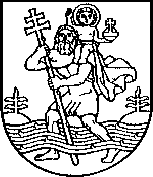 VILNIAUS MIESTO SAVIVALDYBĖSTARYBASPRENDIMASDĖL MOKAMOS PAILGINTOS DIENOS GRUPĖS PASLAUGOS TEIKIMO VILNIAUS MIESTO SAVIVALDYBĖS UGDYMO ĮSTAIGOSE TVARKOS APRAŠO TVIRTINIMO2016 m. vasario 24 d. Nr. 1-360VilniusVadovaudamasi Lietuvos Respublikos vietos savivaldos įstatymo  16 straipsnio 4 dalimi 
ir 6 straipsnio 8 punktu, Lietuvos Respublikos švietimo įstatymo 70 straipsnio 7 dalimi, Vilniaus miesto savivaldybės taryba  n u s p r e n d ž i a:1. Patvirtinti Mokamos pailgintos dienos grupės paslaugos teikimo Vilniaus miesto savivaldybės ugdymo įstaigose tvarkos aprašą (pridedama).2. Įpareigoti Vilniaus miesto savivaldybės ugdymo įstaigų direktorius vadovautis 1 punkte patvirtintu aprašu.3. Pripažinti  netekusiu galios Vilniaus miesto savivaldybės tarybos 2010 m. sausio 13 d. sprendimą Nr. 1-1354 „Dėl Pailgintos dienos (popamokinės veiklos) grupės paslaugos teikimo Vilniaus miesto savivaldybės ugdymo įstaigose tvarkos aprašo tvirtinimo“ su visais pakeitimais.4. Pavesti Vilniaus miesto savivaldybės administracijos Švietimo, kultūros ir sporto  departamento direktoriui kontroliuoti, kaip vykdomas šis sprendimas.Meras	Remigijus Šimašius______________PATVIRTINTAVilniaus miesto savivaldybės tarybos2015 m. vasario 24 d.sprendimu Nr. 1-360MOKAMOS PAILGINTOS DIENOS GRUPĖSPASLAUGOS TEIKIMO VILNIAUS MIESTO SAVIVALDYBĖS UGDYMO ĮSTAIGOSE TVARKOS APRAŠASI. BENDROSIOS NUOSTATOSMokamos pailgintos dienos grupės paslaugos teikimo Vilniaus miesto savivaldybės ugdymo įstaigose tvarkos aprašas (toliau – Aprašas)  reglamentuoja Vilniaus miesto savivaldybės ugdymo įstaigos mokamos pailgintos dienos grupės (toliau – pailgintos dienos grupė) veiklą.Apraše vartojamos sąvokos:2.1.  laisvasis mokytojas –  fizinis asmuo, užsiimantis individualia švietimo teikėjo veikla;2.2. mokykla – Vilniaus miesto savivaldybės bendrojo ugdymo ar neformalaus ugdymo įstaiga (juridinis asmuo, kurio pagrindinė veikla yra formalusis arba (ir) neformalusis švietimas);2.3. pailgintos dienos grupė – tai tėvų (globėjų, rūpintojų) prašymu suburta grupė mokiniams, kuriems teikiama neformaliojo švietimo paslauga po pamokų;2.4. verslo liudijimas – pažyma, kurią išduoda Valstybinė mokesčių inspekcija ir suteikia teisę teikti švietimo pagalbą.Vilniaus miesto savivaldybės ugdymo įstaigos, steigdamos pailgintos dienos grupes vadovaujasi Lietuvos Respublikos Konstitucija, Jungtinių Tautų vaiko teisių konvencija, Lietuvos Respublikos Vyriausybės nutarimais, Lietuvos Respublikos švietimo įstatymu, Lietuvos Respublikos švietimo ir mokslo ministerijos norminiais aktais bei kitais teisės aktais ir šiuo Aprašu.Pailgintos dienos grupės paslauga yra mokama ir teikiama laisvojo mokytojo, dirbančio pagal išduotą verslo liudijimą (toliau – grupės pedagogas), vadovaujantis pareigybės aprašymu (1 priedas). Su grupės pedagogu yra sudaroma patalpų nuomos sutartis, vadovaujantis Vilniaus miesto savivaldybės tarybos 2010 m. vasario 24 d. sprendimu Nr. 1-1412 „Dėl sporto salių ir kitų patalpų nuomos“.II. GRUPĖS STEIGIMAS IR VEIKLOS TIKSLAIPailgintos dienos grupės veiklos tikslas – plėtoti vaikų socializacijos galimybes, užtikrinti saugų, kryptingą vaikų ugdymą ir užimtumą po pamokų.Pailgintos dienos grupė steigiama pagal tėvų (globėjų, rūpintojų) grupės pedagogui pateiktus prašymus suderinus su mokyklos direktoriumi (2 priedas).Pailgintos dienos grupės veikla grindžiama šiuo Aprašu, mokamos pailgintos dienos grupės paslaugos teikimo sutartimi (3 priedas) bei patalpų nuomos sutartimi. III. GRUPĖS DARBO ORGANIZAVIMASPailgintos dienos grupės veikla vykdoma mokslo metais ugdymo proceso metu. Pailgintos dienos grupės darbas organizuojamas pagal grupės pedagogo sudarytą ir su ugdymo įstaigos direktoriumi ar jo įgaliotu asmeniu suderintą grupės veiklos planą ir dienotvarkę.Pailgintos dienos grupės pedagogas:10.1. vykdo saugią mokinių priežiūrą, kryptingą pažintinę, meninę, sportinę veiklą grupės patalpose ar lauke;10.2. informuoja tėvus (globėjus, rūpintojus) apie vaikų (mokinių) savijautą, sveikatą, elgesį, veiklą  pailgintos dienos grupėje.Tėvai (globėjai, rūpintojai) gali savo vaikams parinkti grupės lankymo trukmę.Vienam mokiniui teikiamos pailgintos dienos grupės valandos paslaugos įkainis negali būti didesnis kaip 0,61 Eur.Rekomenduojama atleisti nuo grupės paslaugos mokesčio socialiai remtinų šeimų vaikus bei mažinti grupės mokestį, jei šia paslauga naudojasi keli vienos šeimos vaikai. Šis susitarimas įforminamas paslaugos teikimo sutartyje kiekvienu individualiu atveju.Pailgintos dienos grupę lankančių mokinių tėvų (globėjų, rūpintojų) atsiskaitymas už teikiamas paslaugas nustatomas sudarant sutartį.Tėvų (globėjų, rūpintojų) pageidavimu ir pagal įstaigos galimybes mokiniams gali būti organizuojamas maitinimas pagal žodinį vieno iš vaiko tėvų prašymą, suderinus su mokyklos maitinimo įstaiga. Pailgintos dienos grupės pedagogas užtikrina vaiko nuvykimą į valgyklą ir grįžimą iš jos.Pailgintos dienos grupę lankančių mokinių tėvų (globėjų, rūpintojų) įmokų už ugdymą pailgintos dienos grupėje apskaita tvarkoma vadovaujantis grupės pedagogo pildomu mokinių lankomumo žurnalu ir Lietuvos Respublikos finansų ministro patvirtintu Gyventojo, įsigijusio verslo liudijimą, pajamų ir išlaidų apskaitos žurnalu.Pailgintos dienos grupės paslaugos mokestis mokamas tik už faktinį grupės lankymo laiką (už kontaktines valandas). IV. BAIGIAMOSIOS NUOSTATOSPailgintos dienos grupės veiklos priežiūrą atlieka ugdymo įstaigos vadovas ar jo įgaliotas asmuo ir kitos kontrolės funkcijas vykdančios institucijos. Šis Aprašas skelbiamas Teisės aktų registre, Vilniaus miesto savivaldybės interneto svetainėje www.vilnius.lt ir Vilniaus miesto savivaldybės ugdymo įstaigų interneto svetainėse.Vilniaus miesto savivaldybės taryba peržiūri Aprašą ne rečiau kaip vieną kartą per 2 metus.___________________________Mokamos pailgintos dienos grupės paslaugos teikimo Vilniaus miesto savivaldybės ugdymo įstaigose tvarkos aprašo1 priedasMOKAMOS PAILGINTOS DIENOS GRUPĖS PEDAGOGOPAREIGYBĖS APRAŠYMASI. BENDROSIOS NUOSTATOS1. Mokamos pailgintos dienos grupės (toliau – pailgintos dienos grupė) pedagogo pareigybės aprašymas (toliau – pareigybės aprašymas) reglamentuoja laisvojo mokytojo (toliau – pedagogas), dirbančio pailgintos dienos grupėje, profesinę veiklą.2. Pedagogas – asmuo, teikiantis mokamą neformaliojo švietimo paslaugą pailgintos dienos grupėje.3. Pedagogas turi atitikti Lietuvos Respublikos švietimo įstatyme nustatytus reikalavimus ir turėti verslo liudijimą.4. Pedagogas dirba vadovaudamasis Lietuvos Respublikos švietimo įstatymu, kitais norminiais aktais, reglamentuojančiais mokinių ugdymą, mokyklos nuostatais, mokyklos darbo tvarkos taisyklėmis ir šiuo pareigybės aprašymu. II. PEDAGOGO VEIKLOS PASKIRTIS5. Ugdyti mokinių socialines, asmenines, edukacines kompetencijas, padėti tenkinti pažinimo, lavinimosi ir saviraiškos poreikius.III. PEDAGOGO FUNKCIJOS 6. Organizuoti saugią mokinių priežiūrą, kryptingą pažintinę, meninę, sportinę veiklą grupės patalpose ir lauke.7. Nuosekliai, planingai ir turiningai organizuoti veiklą, atitinkančią mokinių amžių.8. Pagal galimybes sudaryti sąlygas mokinių saviraiškos poreikiams tenkinti.9. Teikti pagalbą mokiniams atliekant namų darbų užduotis.10. Informuoti tėvus (globėjus, rūpintojus) apie mokinių savijautą, sveikatą, elgesį, veiklą pailgintos dienos grupėje. IV. PEDAGOGO TEISĖS IR PAREIGOS11. Pedagogas turi teisę:11.1. pasirinkti pedagoginės veiklos metodus ir formas;11.2. gauti informaciją apie valstybės ir Vilniaus miesto švietimo naujoves;11.3. gauti informacinę, konsultacinę, metodinę pagalbą iš socialinių, specialiųjų pedagogų, logopedų, psichologų, sveikatos priežiūros specialistų ir administracijos; 11.4. turėti saugias ir higienos normas atitinkančias darbo sąlygas.12. Pedagogas privalo: 12.1. užtikrinti savo darbo kokybę; 12.2. organizuodamas ir vykdydamas veiklą pailgintos dienos grupėje, atsižvelgti į individualius mokinių ugdymo (-si) poreikius ir amžių;12.3. rūpintis mokinių sveikata, fiziniu ir psichologiniu saugumu grupėje;12.4. bendradarbiauti su šeima (tėvais, globėjais, rūpintojais);12.5. pranešti mokyklos administracijai apie mokinio turimas socialines ar sveikatos problemas, pastebėtą ar įtariamą mokinio teisių pažeidimą;12.6. priimti mokinį į pailgintos dienos grupę ir išleisti jį į namus tik pagal rašytinį tėvų (globėjų, rūpintojų) prašymą;12.7. laikytis mokyklos vidaus tvarkos taisyklių, pailgintos dienos grupės nuostatų.13. Leidžiama dirbti pedagogui tik iš anksto pasitikrinus sveikatą, ar neserga užkrečiamosiomis ligomis. V. BAIGIAMOSIOS NUOSTATOS14. Pedagogo veiklos priežiūrą vykdo ugdymo įstaigos direktorius ar jo įgaliotas asmuo ir kitos kontrolės funkcijas vykdančios institucijos. ___________________________    Mokamos pailgintos dienos grupės paslaugos     teikimo Vilniaus miesto savivaldybės ugdymo įstaigose tvarkos aprašo    2 priedas(Prašymo forma)pailgintos dienos grupės pedagoguiPRAŠYMASDĖL PRIĖMIMO Į MOKAMĄ PAILGINTOS DIENOS GRUPĘ20___ m. _________________ mėn. ____ d.Vilniusį mokamą pailgintos dienos grupę nuo __________ val. iki __________ val. nuo 20___ m. _____________________________ d. iki 20___ m. ______________________ d.Įsipareigoju atsiskaityti už pedagogo darbą pagal pateiktą apskaičiavimą iki kito mėnesio _____ dienos.Informuoju, kad iš grupės mokinį namo paims: _____________________________________. Pats savarankiškai grįš namo: ___________________________________________________________________________________________________________________________________.___________________________________Mokamos pailgintos dienos grupės paslaugos teikimo Vilniaus miesto savivaldybės ugdymo įstaigose tvarkos aprašo3 priedas(Mokamos pailgintos dienos sutarties forma)MOKAMOS PAILGINTOS DIENOS GRUPĖSPASLAUGOS TEIKIMO SUTARTIS20__ m.__________________d. Nr.____Mokamos pailgintos dienos grupės paslaugos teikimo dvišalė sutartis reglamentuoja Vilniaus miesto savivaldybės ugdymo įstaigos mokamos pailgintos dienos grupės (toliau – pailgintos dienos grupė) veiklą. Pailgintos dienos grupės pedagogas (toliau – Paslaugos teikėjas)______________   ______________________________ verslo liudijimo Nr. _________________,                                    (grupės pedagogo vardas, pavardė)______________________________________________, išdavimo data _____________________,viena šalis ir tėvai (globėjai, rūpintojai) (reikalingą žodį pabraukti) (toliau – Paslaugos gavėjai), atstovaujantys mokiniui ____________________________________________________________,		(vieno iš tėvų (globėjo, rūpintojo) vardas, pavardė, adresas, kontaktinis telefonas )________________________________________________________________________________kita šalis, sudaro šią sutartį.I. SUTARTIES OBJEKTAS1. Paslaugos teikėjas įsipareigoja Paslaugos gavėjo sūnų/dukrą _______________________________________________________________________________(mokinio vardas, pavardė, klasė, gimimo data )prižiūrėti ir organizuoti veiklą pagal mokamos pailgintos dienos grupės paslaugos teikimo Vilniaus miesto savivaldybės ugdymo įstaigose tvarkos aprašą, patvirtintą Vilniaus miesto savivaldybės tarybos 2016 m.                                    d. sprendimu Nr.       .II. SUTARTIES ŠALIŲ ĮSIPAREIGOJIMAI2. Paslaugos teikėjas įsipareigoja:2.1. organizuoti veiklą vadovaudamasis Lietuvos Respublikos Konstitucija, Lietuvos Respublikos švietimo įstatymu, Jungtinių Tautų vaiko teisių konvencija, Pradinio ugdymo koncepcija, Išsilavinimo standartais, Higienos normomis, Lietuvos Respublikos švietimo ir mokslo ministro įsakymais, kitais teisės ir steigėjo norminiais aktais, Vilniaus _____________________________________ mokyklos nuostatais, mokyklos vidaus tvarkos taisyklėmis;2.2. nuosekliai, planingai ir turiningai organizuoti veiklą, atitinkančią mokinių amžių;2.3. saugoti mokinius nuo fizinę, psichinę sveikatą žalojančių poveikių;2.4. pagal galimybes sudaryti sąlygas mokinių saviraiškos poreikiams tenkinti;2.5. teikti pagalbą mokiniams atliekant namų užduotis;2.6. pranešti tėvams (globėjams, rūpintojams) apie mokinių savijautą, sveikatą, elgesį, veiklą pailgintos dienos grupėje;2.7. prižiūrėti mokinius ir organizuoti turiningą jų veiklą nuo pamokų pabaigos iki tėvų prašyme nurodytos valandos;2.8. apskaičiuoti ir pateikti apmokėti mokestį, mokamą už faktinį grupės lankymo laiką; 2.9. laiko, praleisto neformaliojo švietimo užsiėmime, neįskaičiuoti į pailgintos grupės lankymo laiką. Už mokinių saugumą užsiėmimų metu atsako neformaliojo švietimo pedagogai;2.10. mokiniams, pažeidusiems darbo tvarkos taisykles, taikyti drausmines priemones, numatytas mokyklos vidaus tvarkos taisyklėse, reikalauti iš tėvų (globėjų, rūpintojų) padengti padarytą žalą mokyklai ir kitiems asmenims (Lietuvos Respublikos civilinio kodekso 6.263, 6.275 ir 6.276 straipsniai). 3. Paslaugos gavėjas įsipareigoja:3.1. laikytis mokyklos nuostatų, vidaus tvarkos taisyklių ir Mokamos pailgintos dienos grupės paslaugos teikimo Vilniaus miesto savivaldybės ugdymo įstaigose tvarkos aprašo reikalavimų;3.2. suteikti reikiamą informaciją apie mokinį;3.3. nuolat domėtis mokinio elgesiu, veikla pailgintos dienos grupėje;3.4. informuoti grupės pedagogą apie mokinio neatvykimą į pailgintos dienos grupę;3.5. raštu informuoti grupės pedagogą apie mokinio savarankišką grįžimą namo;3.6. neleisti mokiniui nešiotis daiktų, nesusijusių su pailgintos dienos grupės veikla;3.7. atsakingai elgtis virtualioje erdvėje, gerbti kitų asmenų privatumą ir teises, neskleisti kitų asmenų privatumą pažeidžiančios informacijos, taip pat jokių įrašų, vaizdo ar garso medžiagos, kuriuose būtų užfiksuoti mokyklos darbuotojai, mokiniai (jų atvaizdas ir (ar) balsas), taip pat mokyklos patalpos, turtas, išskyrus, kai dalijamasi su mokykla suderinta ar pačios mokyklos paviešinta informacija apie mokyklos veiklą, jos mokinių pasiekimus ir pan.;3.8. atlyginti mokinio padarytą žalą mokyklai ir kitiems asmenims (Lietuvos Respublikos civilinis kodeksas 6.263, 6.275 ir 6.276 straipsniai);3.9. laiku sumokėti už mokinio priežiūrą pailgintos dienos grupėje;3.10. išsivesti mokinį iš pailgintos dienos grupės iki __________val.III. SUTARTIES GALIOJIMAS, KEITIMAS IR NUTRAUKIMAS4. Sutartis sudaryta vieniems mokslo metams ir galioja nuo jos pasirašymo dienos.5. Sutartis gali būti nutraukta:5.1. vienai iš šalių pareiškus apie jos nutraukimą;5.2. jeigu sutarties šalys nevykdo įsipareigojimų; 5.3. paslaugos teikėjas pasilieka teisę vienašališkai nutraukti sutartį, jei mokinio elgesys kelia grėsmę kitų grupės mokinių sveikatai ar gyvybei ir po dviejų rašytinių pranešimų tėvams (globėjams, rūpintojams) situacija nesikeičia.6. Sutartis gali būti keičiama bei papildoma abipusiu rašytiniu susitarimu.IV. BAIGIAMOSIOS NUOSTATOS7. Ginčytini pailgintos dienos grupės veiklos organizavimo, sutarties pažeidimo klausimai sprendžiami susitarimu ir tik neradus susitarimo – su mokyklos vadovu ar jo įgaliotu asmeniu, atsakingu už pailgintos dienos grupės priežiūrą.8. Ginčai sprendžiami derybų būdu. Šalims nepavykus taikiai susitarti, ginčai sprendžiami Lietuvos Respublikos įstatymų nustatyta tvarka.9. Sutartis sudaryta dviem egzemplioriais, turinčiais vienodą teisinę galią (po vieną egzempliorių kiekvienai šaliai).10. Sutarties šalių parašai:Paslaugos teikėjas 	                                                  Paslaugos gavėjas_____________________________                                    _____________________________                                (parašas)                                                                                                                                        (parašas)___________________________________________                                                       ___________________________________________              (grupės pedagogo vardas, pavardė)                                                                         (vieno iš tėvų (globėjo, rūpintojo) vardas, pavardė)(vieno iš tėvų (globėjo, rūpintojo) vardas, pavardė)(mokinio gyvenamosios vietos adresas)(tėvų (globėjų, rūpintojų) telefonas, elektroninis paštas)(švietimo įstaigos pavadinimas)Prašau priimti mano dukrą/sūnų (mokinio vardas, pavardė, klasė)(vieno iš tėvų (globėjo, rūpintojo) parašas)(vieno iš tėvų (globėjo, rūpintojo) vardas, pavardė)